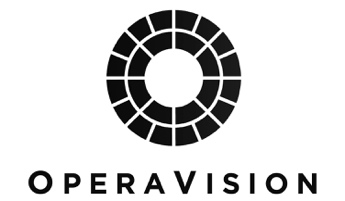 Opera Vision ContractBetween
OPERA EUROPA (company no BE0478892265)Registered office:  23 rue Léopold, 1000 BrusselsRepresented by: Nicholas PayneVAT number: N/AAccount Holder: Opera EuropaName of bank: BelfiusBank address: Belfius Banque, Bd. Pachéco 44, 1000 Brussels, BelgiumIBAN:  BE07-0910-1274-9566SWIFT:  GKCCBEBB(Opera Europa)andNárodní divadlo Brno, příspěvková organizaceregistered office: Dvořákova 11, 657 70 Brnorepresented by: MgA. Martin Glaser, director of the NDBIČO: 00094820DIČ: CZ00094820Commercial Register of the Regional Court in Brno, section Pr, entry 30Account no..: UniCredit Bank 2110126631/2700(The Partner)This contract covers the conditions on which the PARTNER is engaged in the Opera Vision project.ARTICLE 1:	PARTNER RESPONSIBILITIESThe PARTNER agrees to deliver its contribution to the Opera Vision project as detailed in Article 6 of the Cooperation Agreement in Annex 1.  In the three years of the project, the PARTNER agrees to pay on the aforementioned account an annual fee of 6000 euros to Opera Europa as a contribution to Opera Europa’s costs in delivering the Opera Vision project. Upon receipt of an invoice from OPERA EUROPA, the PARTNER will pay this fee in June/July 2018 (6000€), in January 2019 (6000€) and in January 2020 (6000€).ARTICLE 2:	OPERA EUROPA RESPONSIBILITIES OPERA EUROPA agrees to deliver its contribution to the Opera Vision project as detail in Article 5 of the Cooperation Agreement in Annex 1.  OPERA EUROPA agrees to reimburse the PARTNER on the aforementioned account a total of 56 000 euros of the eligible expenses (the specification of eligible expenditures is in Annex 2) committed to the project by the PARTNER.  Total  PARTNER budget = 135 363,18 € of which 79 363,18 € or is financed by the PARTNER and 56 000 euros or by the European Commission. ARTICLE 3:	INTERPRETATION OF THE CONTRACTThe annexes are an integral part of this contract. This contract is covered by Belgian Law. Any dispute between The PARTNER and OPERA EUROPA arising out of the interpretation or application of the present contract shall be referred to the relevant authorities in Belgium. Both parties have agreed on the application of SHA (shared) bank fees to all payments arising from this contact made to accounts outside the CR.The organizer undertakes to pay from the gross remuneration in accordance with this contract, outwith their scope, VAT (value added tax) at the rate applicable on the date of the taxable discharge of obligations. This contract enters into force and effect on the date of signing by both contracting parties.The contract can be modified and supplemented only through written, sequentially numbered amendments.This contract has been drawn up in 2 copies, and each contracting party will receive one copies.The contracting parties affix their signatures as proof of agreement with the content of this contract.Both contracting parties agree that the contract becomes effective only after its publication in the register of contracts pursuant to Act No. 340/2015 Coll. (Law of the contracts registry). The contracting parties agree with the publication of this contract in full version in the register of contracts.Two copies signed on ……….…./………..…./2018Annex 1: Cooperation AgreementAnnex 2: Eligible expensesFor The PARTNER					For OPERA EUROPAMartin Glaser, Director				Nicholas Payne, DirectorSignature:						Signature: 